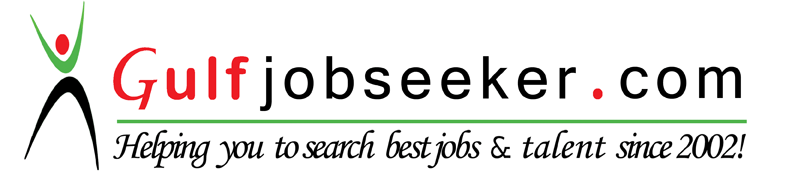 Whats app  Mobile:+971504753686 Gulfjobseeker.com CV No:1567968E-mail: gulfjobseeker@gmail.comOBJECTIVELooking forward for a career in Transportation & Logistics where I shall be able to channelize my efforts, explore myself to realize my potential in order to serve, learn and contribute to my organization with efficacy. SUMMARYWorking as Team Member logistics at Aditya Birla Online Fashion (abof), Bangalore.MPSM (Masters In Public System Management) with specialisation in TRANSPORTATION & LOGISTICS Management from IISWBM (Indian Institute Of Social Welfare & Business Management, University of Calcutta.Interim on – job training at ITC warehouse, Dankuni which was focused on the   Process of Batch Management & inventory.INVENTORY & PURCHASE ANALYSIS of Raw Materials, Packaging Materials, Engineering Spares & Consumables at UNITED BREWERIES LIMITED (UBL), Kalyani.Worked with HCL COMNET (Subsidiary of HCL TECHNOLOGIES) at NSE (National Stock Exchange) Project as Associate Customer Support Engineer & as Engineer supervising network administration.MASTERS IN NETWORK ADMINISTRATION (MNA) from JETKING.Bsc (Bachelors In Science) with Electronics Science (Hons.) from Barrack pore Surendranath College, University of Calcutta. Passed 10TH & 12TH from Kendriya Vidyalaya Cossipore with Science.EDUCATIONAL QUALIFICATION Graduated with Electronics Science (Honors), University of Calcutta with 56.25% in 2008Passed Senior School Certificate Examination (12th) from  Kendriya  Vidyalaya  Cossipore  ,C.B.S.E with 68.6% in 2005Passed Secondary School Certificate  Examination (10th) from Kendriya  Vidyalaya  Cossipore, C.B.S.E, with 78% in 2002PROFESSIONAL QUALIFICATION MPSM (Masters in Public System Management) from IISWBM with specialization in transportation & logistics, University of Calcutta, secured 74 %.Masters in Network Administration (MNA) with Grade A from Jet king in 2010.WORK EXPERIENCE   Aditya Birla Online Fashion (abof.com)Responsible for shipment dispatch from warehouseResponsible for connection of shipments Ex Bangalore.Responsible for On Spot Exchange Ex Bangalore.Co-ordination with courier partners & customers for on time connection, reverse pick up & on spot exchangeProactive monitoring of Expected Date of Delivery (EDD) and coordinating with City leads & Zonal Heads for on time delivery.Taking care of Order Management System to understand order statuses and determining future course of action. Coordinating with warehouse executives to ensure the return of correct order lines as being dispatched for particular customer.Tracking shipments for lost in transit, return refund etc. for further processing.Activation & Deactivation of pin codes based on shared serviceability list by courier partners.Coordinating with customer care to resolve customer escalations.Preparing connection & 	exchange reports.Visit courier Hubs during Peak season to connect shipments on priority.HCL COMNET (Subsidiary of HCL Technologies)Worked with HCL COMNET as Associate support engineer and as Engineer for 25 months at NSE Project.Was responsible for Router configuration and trouble shooting.Troubleshooting   LAN and Wan connectivity.Traffic analysis by Net flow software.Monitoring Links & Router (Cisco).Co-coordinating with field engineers and service providers (BSNL, BHARTI, RELIANCE and TATA).If required to visit field locations, depending upon router configuration criticality. etc.PROJECT (UNITED BREWERIES LIMITED, Kalyani)Inventory & Purchase Analysis of different inventory heads by Selective Inventory Control Techniques. To determine the safety stock level of elements classified as Class A & B items.To determine the re-order point of elements classified as Class A & B items.INTERNSHIP (ITC warehouse, Dankuni)Identifying the underlying loop holes and suggesting the probable solutions for ‘Batch Process & mixing’.Basic study on the processes of the warehouse management and improving quality, cost and time of the procedures.Tracking the whole Inbound-Outbound Logistics & Batch Processing and Suggesting efficiency improvement methods in terms of SCM.GLOBAL CERTIFICATIONS      CCNA   (Cisco Certified Network Associate)      MCSE   (Microsoft Certified System Engineer)      RHCE   (Red hat Certified Engineer)PERSONAL INFORMATION Date of Birth            : 12th of July 1986GENDER                   : MaleLanguages known   : English, Hindi & Bengali   Marital Status          : SingleEXTRA CURRICULAR ACTIVITIES & ACHIEVEMENTSPlaying Table Tennis.Writing diary.Listening to songs & watching movies.Passed three Global Certifications in 18 months (roughly).Participated in Scout & Guide camps at school level.Used to be the House captain & participated actively in inter house sports & cultural events.Performed well throughout school life in annual sports meet.Participated in regional & cluster meets (Cricket) at school level.Participated in 100 pts CAB (Cricket Association of Bengal), Dr. B.C. ROY tournament at Club level.